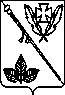 АДМИНИСТРАЦИЯ Новодеревянковского СЕЛЬСКОГО ПОСЕЛЕНИЯ КАНЕВСКОГО РАЙОНАПОСТАНОВЛЕНИЕ от            							        №ст-ца  НоводеревянковскаяОб утверждении порядка осуществления контроля за обеспечением доступа к информации о деятельности администрации Новодеревянковского сельского поселенияВ соответствии с Федеральным законом от 06 октября 2003 года № 131-ФЗ "Об общих принципах организации местного самоуправления в Российской Федерации", Федеральным законом от 09 февраля 2009 года № 8-ФЗ "Об обеспечении доступа к информации о деятельности государственных органов и органов местного самоуправления",  Уставом Новодеревянковского сельского поселения Каневского района,              п ос т  а н о в л я ю:1. Утвердить Порядок осуществления контроля  за обеспечением доступа к информации о деятельности администрации Новодеревянковского сельского поселения  (приложение).2. Общему отделу администрации Новодеревянковского сельского поселения Каневского района (Трубенко):2.1. Разместить настоящее постановление на официальном сайте Новодеревянковского сельского поселения Каневского района в информационно-телекоммуникационной сети «Интернет» (novderevnya.ru).»2.2. Обеспечить официальное обнародование данного постановления.3.Контроль за выполнением данного постановления оставляю за собой.4. Настоящее постановление вступает в силу со дня его официального обнародования.Глава Новодеревянковского сельскогопоселения Каневского  района                                                А.С. Рокотянский                                                    ПОРЯДОКосуществления контроля  за обеспечением доступа к информации о деятельности администрации Новодеревянковского сельского поселения .1. Порядок осуществления контроля за обеспечением доступа к информации о деятельности администрации Новодеревянковского сельского поселения (далее - Порядок) разработан в целях организации контроля за обеспечением доступа к информации о деятельности администрации Новодеревянковского сельского поселения в соответствии с Федеральным законом от 09.02.2009 № 8-ФЗ «Об обеспечении доступа к информации о деятельности государственных органов и органов местного самоуправления» .2. Контроль за обеспечением доступа к информации о деятельности Новодеревянковского сельского поселения состоит из:1)общего контроля;2) текущего контроля;3) внепланового контроля.3. Общий контроль осуществляет глава Новодеревянковского сельского поселения.4. Текущий контроль осуществляет заместитель главы Новодеревянковского сельского поселения: за опубликованием информации в средствах массовой информации , за размещением информации в сети Интернет на официальном сайте, за размещением информации в помещениях, занимаемых органом местного самоуправления  и в иных отведенных для этих целей местах, а также через библиотечные и архивные фонды, за обеспечением возможности присутствия граждан (физических лиц), в том числе представителей организаций, общественных объединений, государственных органов и органов местного самоуправления на заседаниях коллегиальных органов местного самоуправления.Контроль осуществляется путем проведения ежемесячной проверки по контролю в течение пяти рабочих дней месяца, следующего после отчетного периода.Заместитель главы Новодеревянковского сельского поселения не позднее трех рабочих дней со дня окончания проверки направляет информацию об обеспечении доступа к информации о деятельности Новодеревянковского сельского поселения (далее - служебная записка) главе Новодеревянковского сельского поселения.Глава Новодеревянковского сельского поселения в течение двух рабочих дней со дня получения рассматривает служебную записку и в случае представления в ней информации о выявленных нарушениях ставит резолюцию с указанием:1) структурного подразделения (должностного лица), которое должно устранить выявленное нарушение;2) срока устранения нарушения;3) необходимых действий по устранению нарушения.Служебная записка в течение двух дней направляется указанному в резолюции структурному подразделению (должностному лицу) для исполнения.Структурные подразделения исполняют соответствующую резолюцию главы Новодеревянковского сельского поселения и сообщают об этом главе Новодеревянковского сельского поселения в письменной информации в день устранения нарушения.5. Внеплановый контроль проводится на основании письменных обращений физических, юридических и должностных лиц главой Новодеревянковского сельского поселения или уполномоченным им должностным лицом.6. Должностные лица Новодеревянковского сельского поселения, муниципальные служащие, виновные в нарушении права на доступ к информации о деятельности Новодеревянковского сельского поселения, несут дисциплинарную, административную, гражданскую и уголовную ответственность в соответствии с законодательством Российской Федерации.Приложение к постановлению администрации Новодеревянковского сельского поселения от _____№____